Why Richland Source Built A System For Automating High School Sports ArticlesThe details are exactly what the parents and fans want, managing editor Larry Phillips said. “This covers the nuts and bolts of what the reader expects from their local news outlet. This frees people up to do more involved journalism, more of things they got into the business to do,” he said.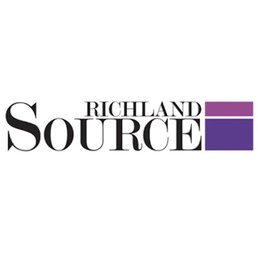 NiemanLab 5.6.19https://www.niemanlab.org/2019/05/why-richland-source-built-a-system-for-automating-high-school-sports-articles-and-stopped-selling-apparel/?utm_source=API+Need+to+Know+newsletter&utm_campaign=1ff7b629e4-EMAIL_CAMPAIGN_2019_05_08_12_35&utm_medium=email&utm_term=0_e3bf78af04-1ff7b629e4-31697553